GRAVIMETRIC SCREW FEEDER QUESTIONNAIRE  CONTACT DETAILS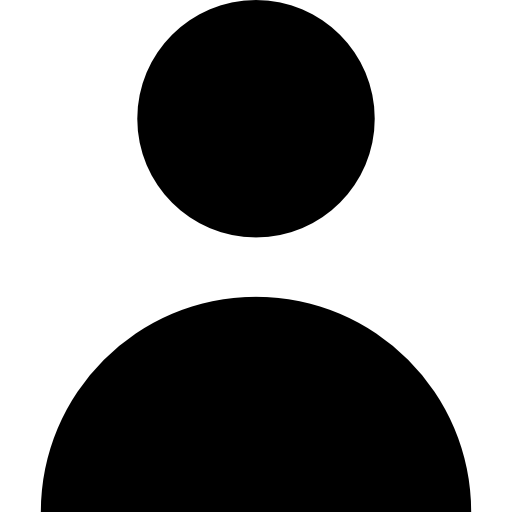 Name and Surname:                    
Company                   	     
Street:	                  	     
City:	                  	     
Country:			     
Phone number:	 	     
E-mail:	                  	     
Date:	                                         ORDER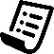 The number of items:       MATERIAL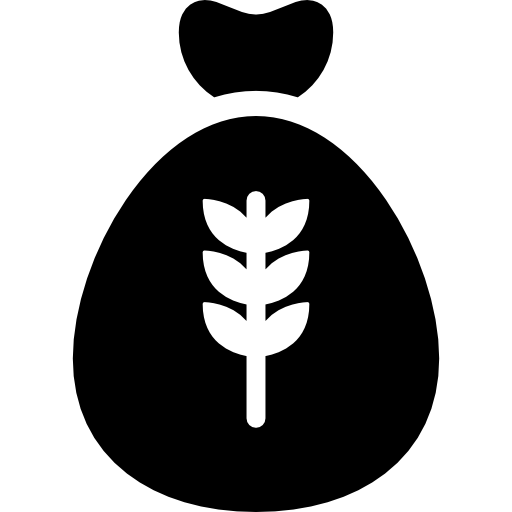 Material name:				
Grain size [mm]:				
Bulk density [kg/m3]:			
Moisture content [%]:			
Angle of repose [o]:		                  	
Material temperature [oC]:			 0-40         other:  
Material features:				 well- flowing   medium flowing         difficult-flowing        						                  	 abrasive     brittle   stick   compressible    dusty     								 easily aerating (“ uncontrolled flowing”)        bridging   			 REQUIREMENTS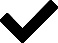 Feed rate [kg/h]:	           min.:  max.: 
Dosing mode                       continuous   →   maximum dosing error [% of set value]:                                                                                  
                                                batch                                                                                       →   portion weight [kg]	                                                                             →   number of portions per hour	                                                                             →   maximum dosing error [kg, g]	   CONSTRUCTION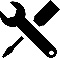 Reffilling the hooper manual (hinged cover with a handle and a charging grate) automatic (inlet opening and connection to the dust extraction system)Place of installation of the feeder e.g. under the Big-Bag emptying station, etc.Application of the feeder (e.g  working as a separate device, in mixing lines, as an element of packaging system)ExecutionComponents in contact with the material:     
 stainless steel 1.4301 (AISI304)         stainless steel 1.4404 (AISI 316L)Components not in contact with the material:
 carbon steel, powder coated with polyester paint, coating thickness 70-80 μm     					                            stainless steel 1.4301 (AISI304)         MOTOR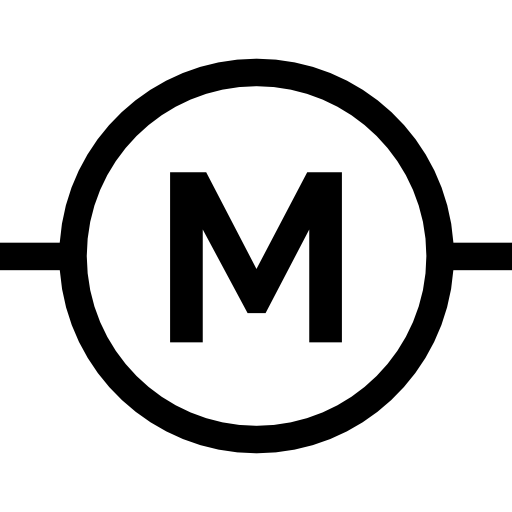  SEW gearmotor 3x400 V AC with protection degree IP65 SEW gearmotor 3x500 V AC with protection degree IP65 SEW gearmotor in aseptic version, protection degree IP66 Other: Frequency [Hz]: The motor is controlled by an inverter. ENVIRONMENT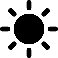 Working temperature [oC]:			 maximum 40         Other: 
ATEX:		                                                     not      yes     →    Gases, liquids and their vapors
							      Inside the device:         0        1      2
							      Outside the device:	         1      2						               →     Explosive dusts:
							       Inside the device:      20      21      22
							      Outside the device:   21      22      conductive dust (IIIC)                                                                                                                               Dust explosion classification:                                                                                                                                ST1     ST2      ST3                                                                                                                              Minimum ignition temperature [°C]                                                                                                                               Minimum ignition energy [mJ].  ADDITIONAL OPTIONS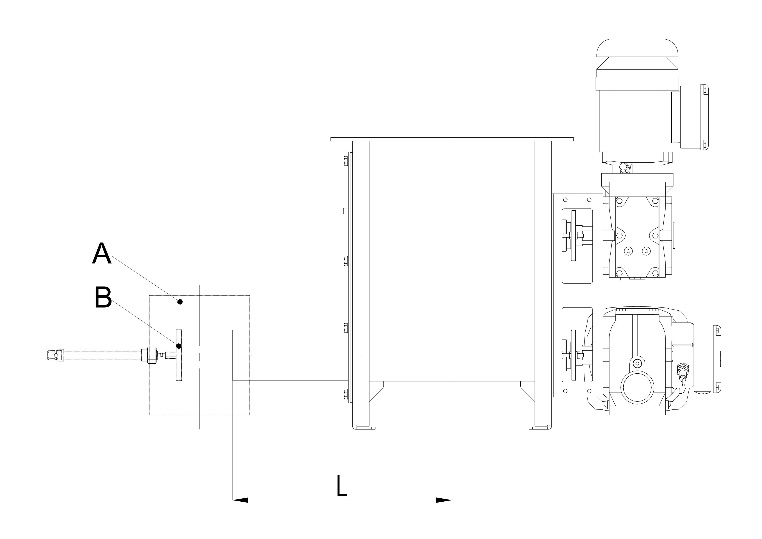 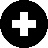 Vertical outlet pipe (A):
 not      yesMaterial flow shut-off valve for batch  (B):
 not     yesExtended outlet pipe:
 not     yes   →     L [mm]:  SYSTEM CONTROL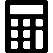  With Control System   Without Control System    Control Cabinet IP65
 powder- coated           Stainless steel 1.4301 (AISI304)      Other Control cabinet installation place:       	 on screw feeder on left side                                                                       on screw feeder on right   side                                     separately. The length of the cable routes [m]                                                                       in Client’s control cabinet. The length of the cable routes [m]                                                                            
Communication:			 Modbus TCP           Modbus RTU             Ethernet IP          Profibus DP     
 ADDITIONAL COMMENTS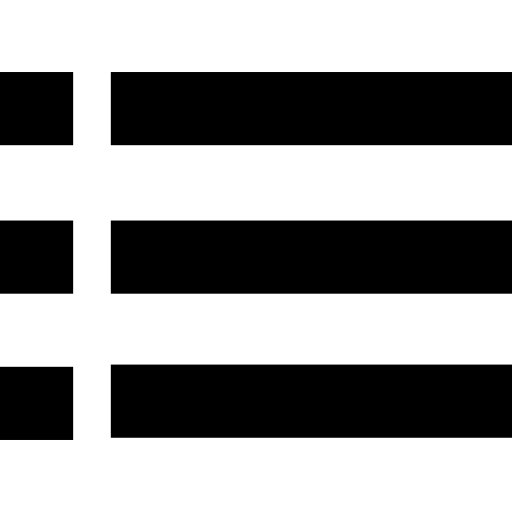 Comments: 